FUNDACIÓN EDUCATIVA COLEGIO SAN JUAN EUDES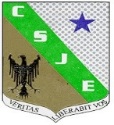 RECUPERACIÓN DE AREA DEL TERCER PERIODOAREA: MATEMATICAS   GRADO: ONCE AÑO: 2022DOCENTE: SEBASTIAN MONTOYA CORREA Nombre:________________________________ Grupo: _________  Fecha: ____________INDICADORES DE DESEMPEÑO:1. EJERCITA LAS PROPIEDADES DE LOS LÍMITES USANDO DIFERENTES FUNCIONES.2. APLICA LAS PROPIEDADES DE LOS LÍMITES EN SOLUCIÓN DE PROBLEMAS.INDICACIONES.El trabajo práctico tendrá un valor del 30% sobre la nota final, y la sustentación tendrá el valor del 70% restante.La sustentación se evaluará de forma oral o escrita, en la fecha estipulada por la institución.El taller debe ser con normas APA, se puede realizar virtual o lo pueden imprimir.Deben de ser entregadas físicamente al docente encargado.Lee y responde correctamente:1.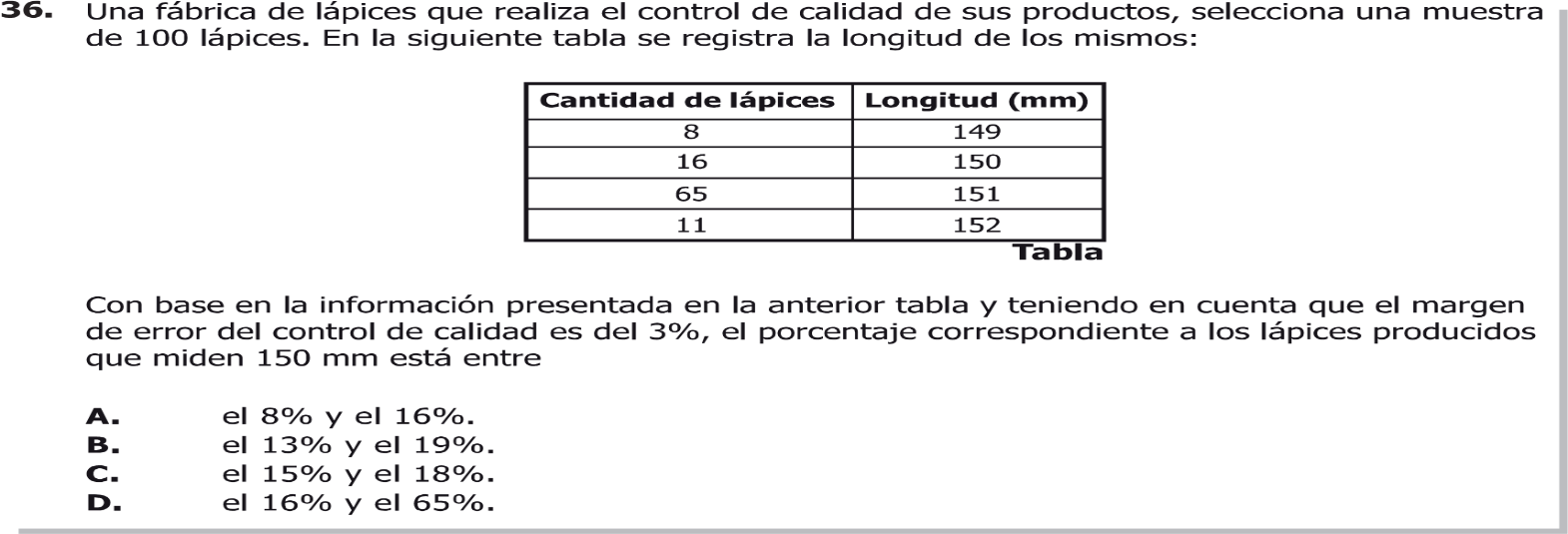 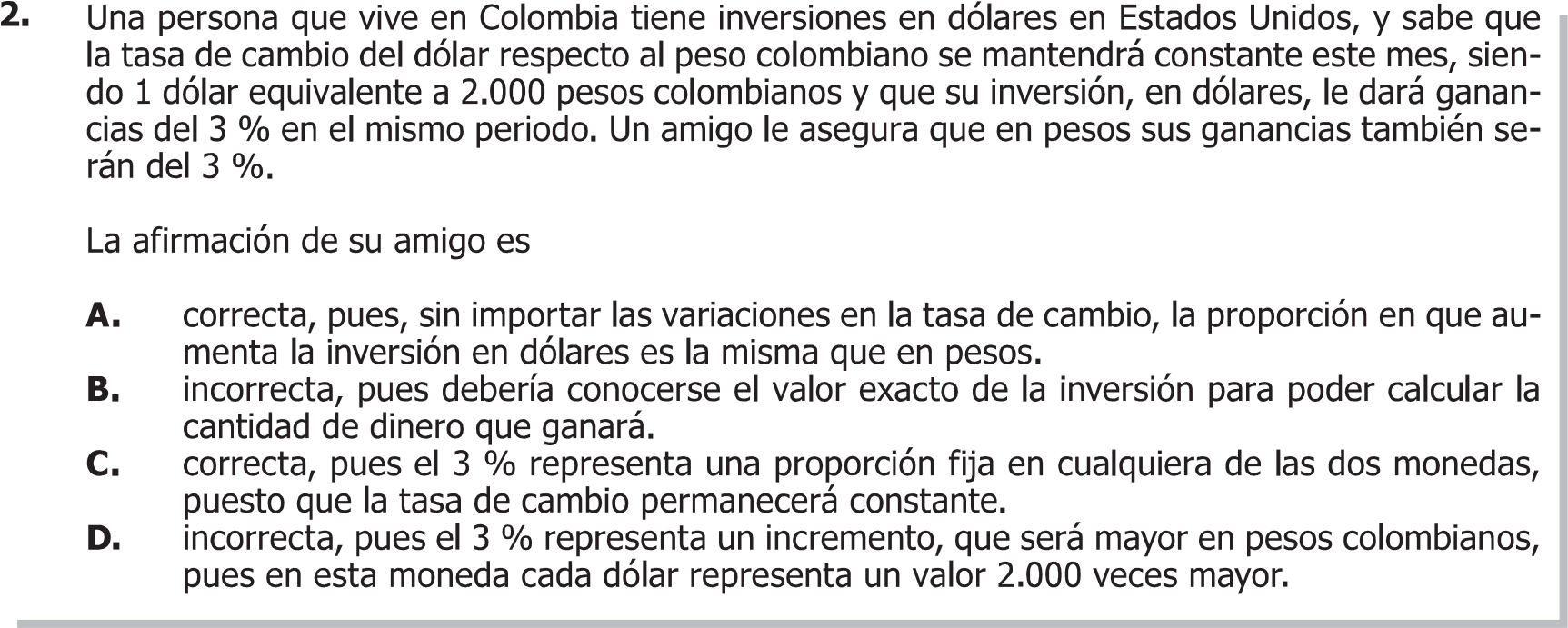 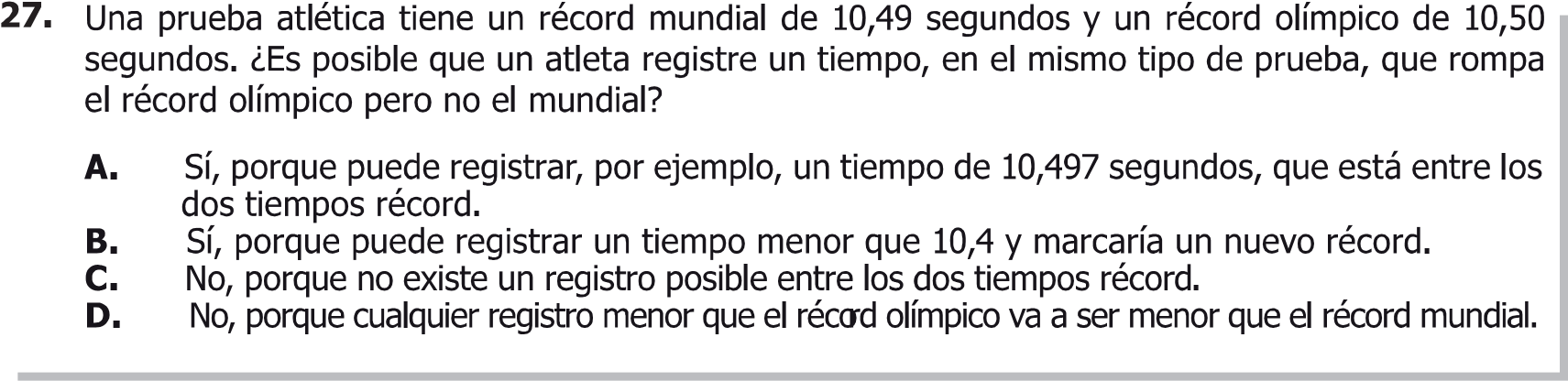 3.4. 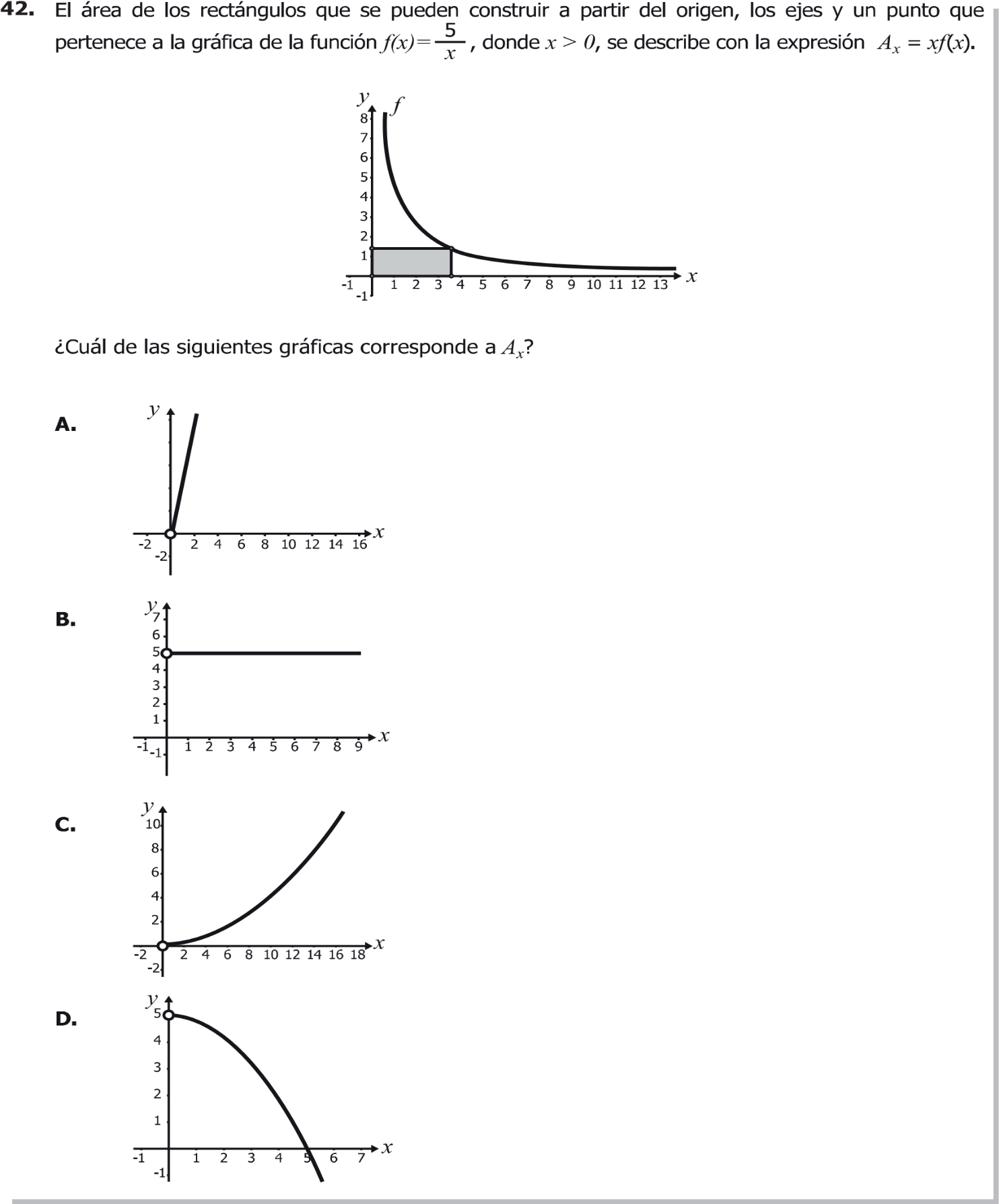 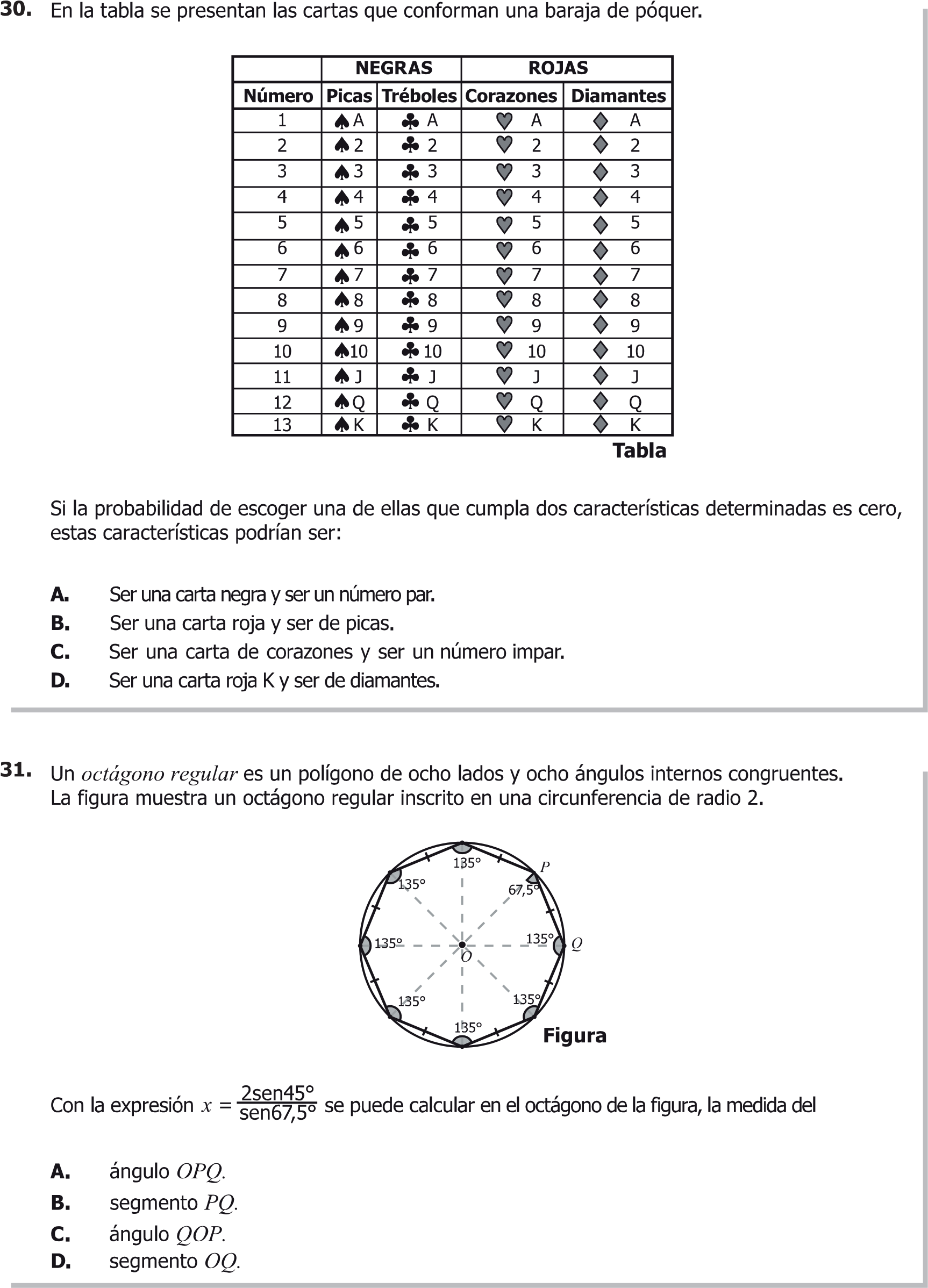 5.Responde del punto 6 al 8, Evaluando los siguientes límites: 
6.  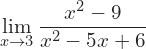 7. 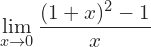 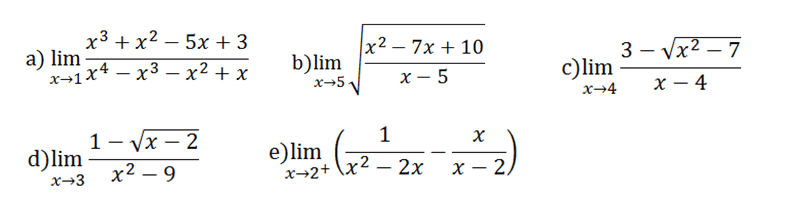 8. 9.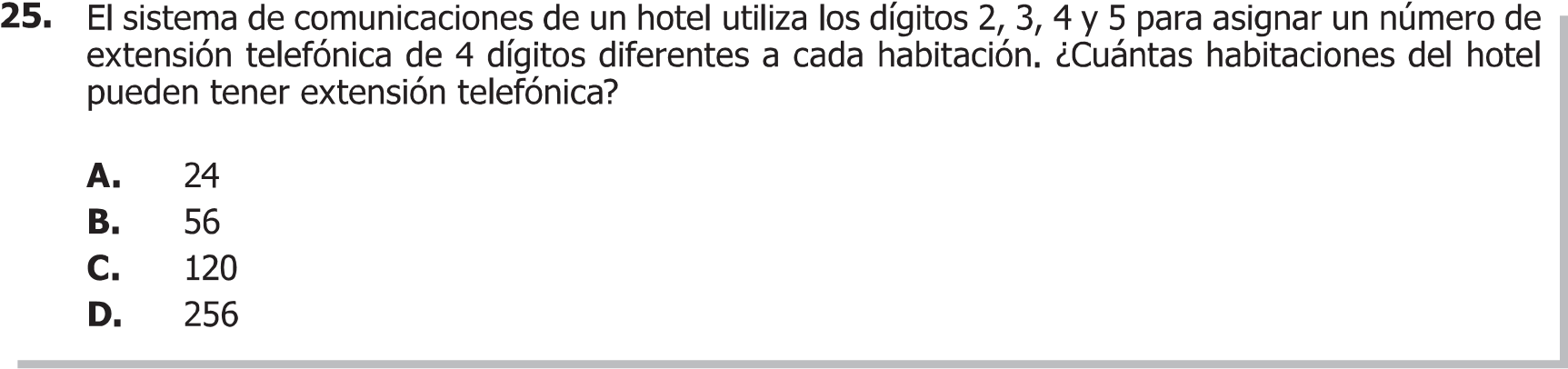 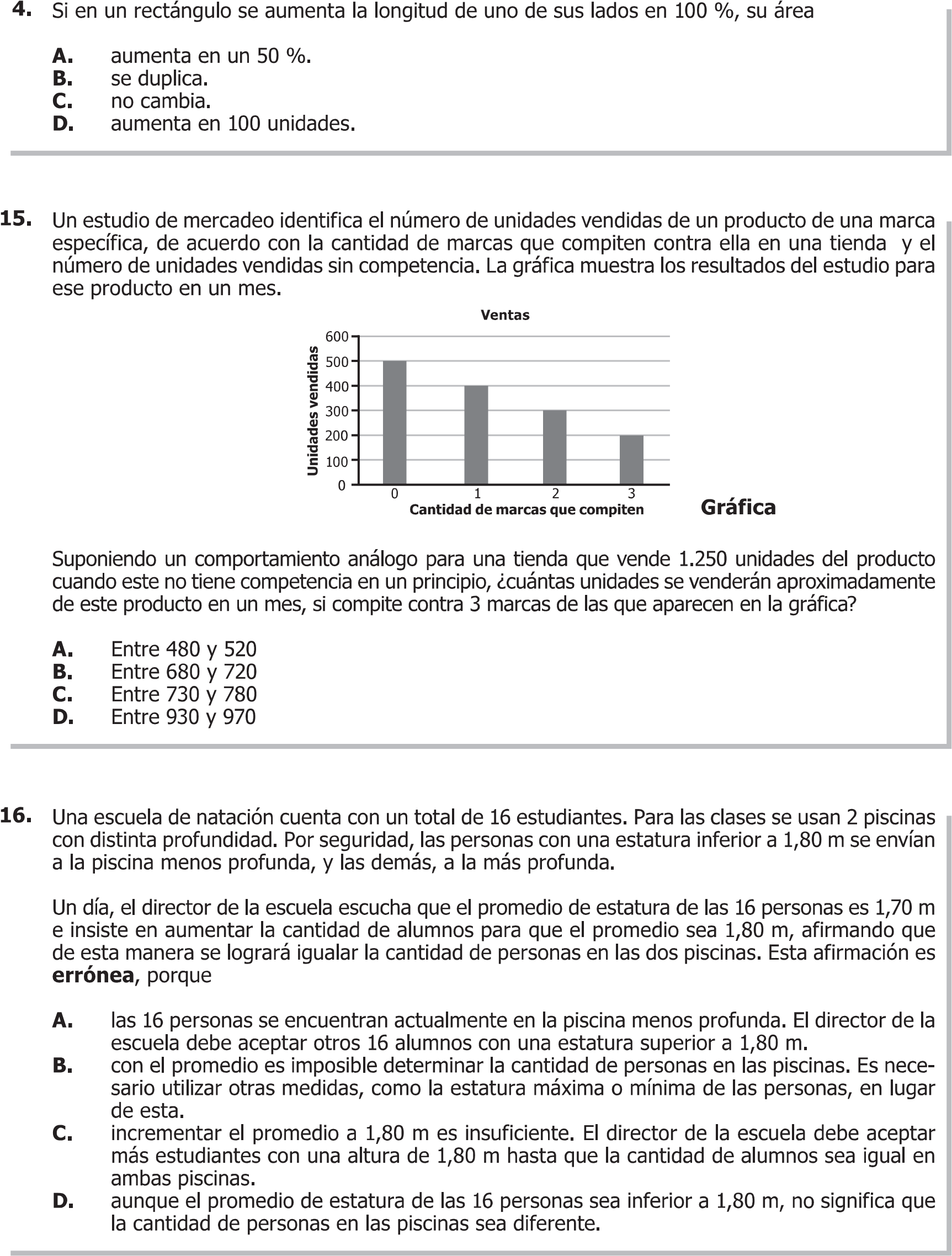 10. 